ΑΝΑΚΟΙΝΩΣΗH Ryanair ανακοινώνει τον προγραμματισμό για την Κέρκυρα για το 2016Την Τετάρτη 14 Οκτωβρίου στις 10.00π.μ. εις την αίθουσα του Επιμελητηρίου Κέρκυρας «Σπύρος Δένδιας» στον 2ο όροφο, εκπρόσωποι της Αεροπορικής Εταιρείας Ryanair θα προβούν σε ανακοινώσεις για τον προγραμματισμό των πτήσεων από και προς το νησί μας για το έτος 2016.Η συνάντηση είναι ανοιχτή προς όλο τον επιχειρηματικό κόσμο και πολίτες της Κέρκυρας.Με εκτίμησηΟ Προέδρος του Επιμελητηρίου ΚέρκυραςΓεώργιος Π. Χονδρογιάννης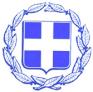 ΕΛΛΗΝΙΚΗ ΔΗΜΟΚΡΑΤΙΑΕΠΙΜΕΛΗΤΗΡΙΟ ΚΕΡΚΥΡΑΣKERKYRA CHAMBER OF COMMERCE AND INDUSTRYΓΡΑΦΕΙΟ ΠΡΟΕΔΡΟΥΚέρκυρα 12/10/2015